Печать учебных планов.На панели навигации раздела «Планирование учебного процесса» (рис.1) выберите ссылку «Учебные планы».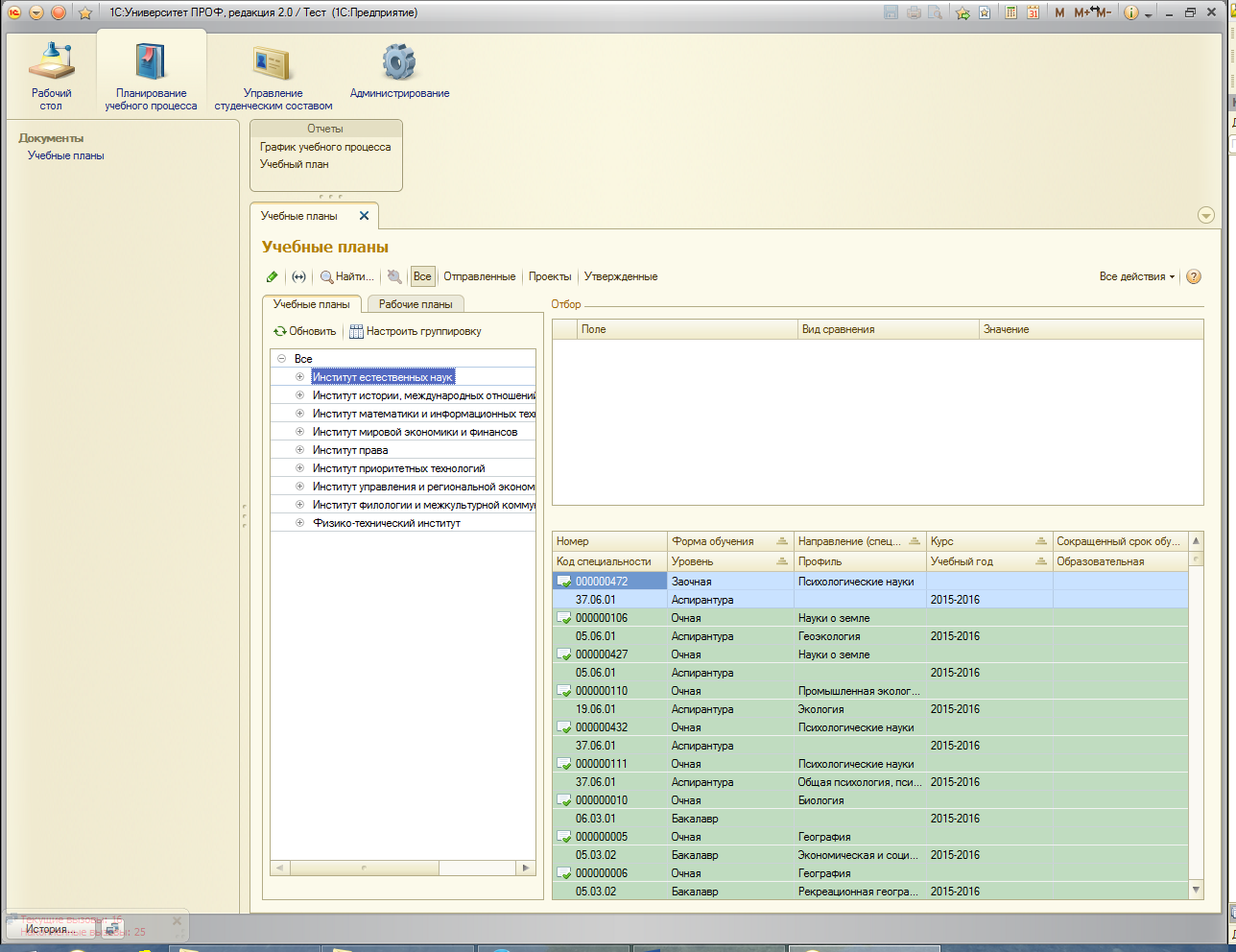 Рисунок 1.В открывшейся форме необходимо выбрать закладку «Рабочие планы», выбрать нужный рабочий план, двойным щелчком открыть его (рис.2). 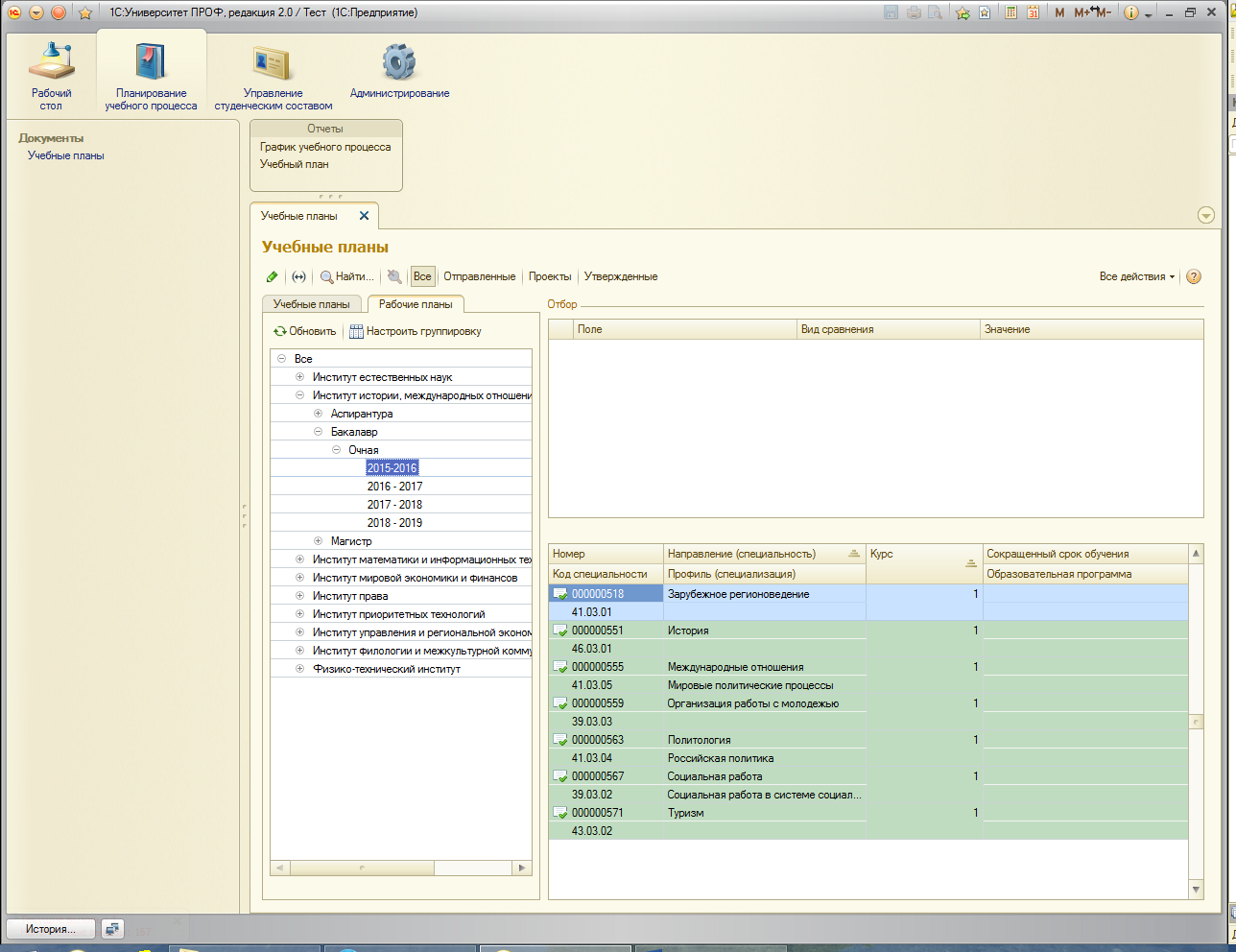 Рисунок 2.Нажать кнопку «Печать», выбрать вариант отчета «Учебный план» (рис.3).  Этот же отчет доступен в разделе «Отчеты» .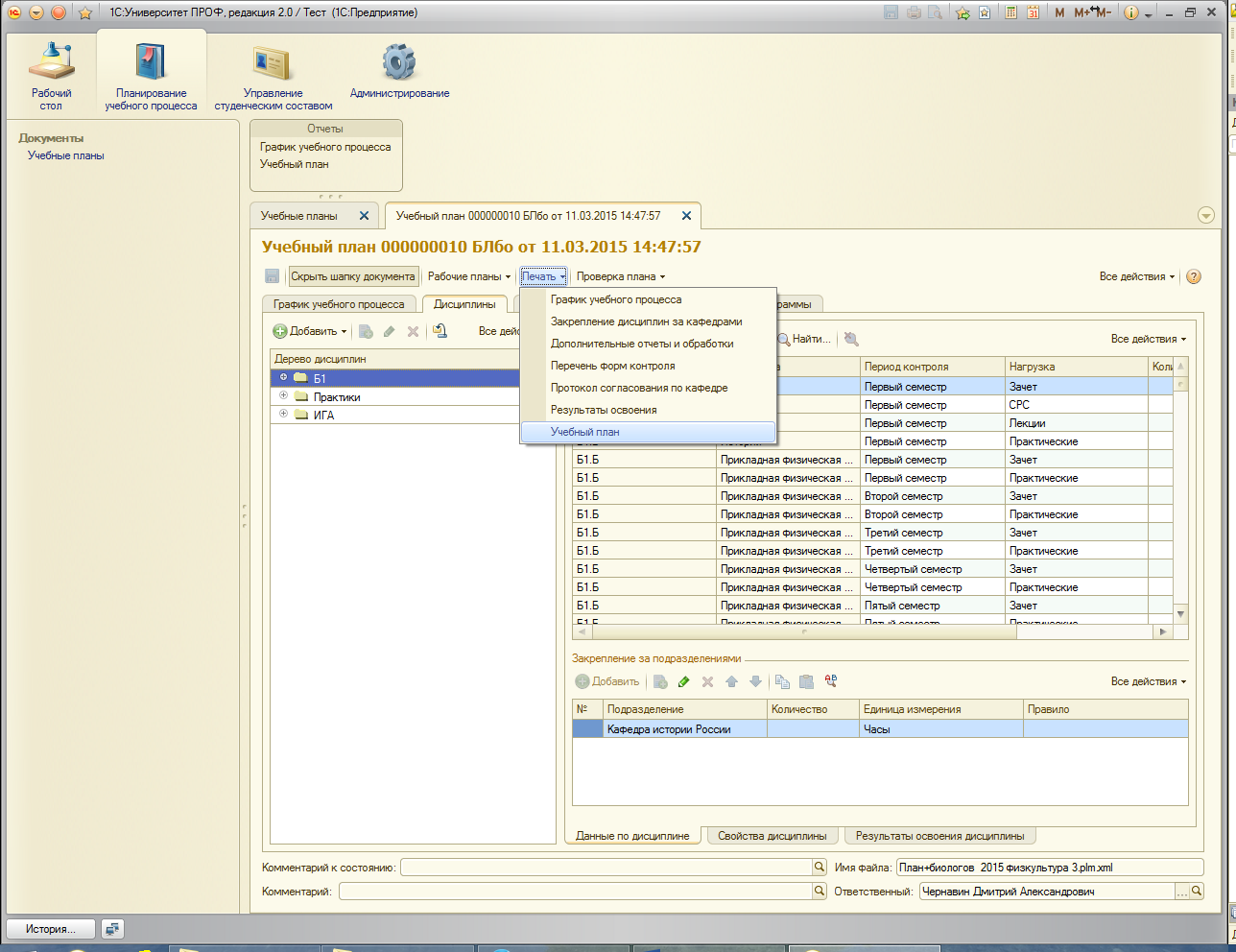 Рисунок 3.Откроется еще одна вкладка под названием «Учебный план» (рис.4). При необходимости поменять параметры в колонках «Тип сравнения» и «Значения», нажать кнопку «Сформировать». 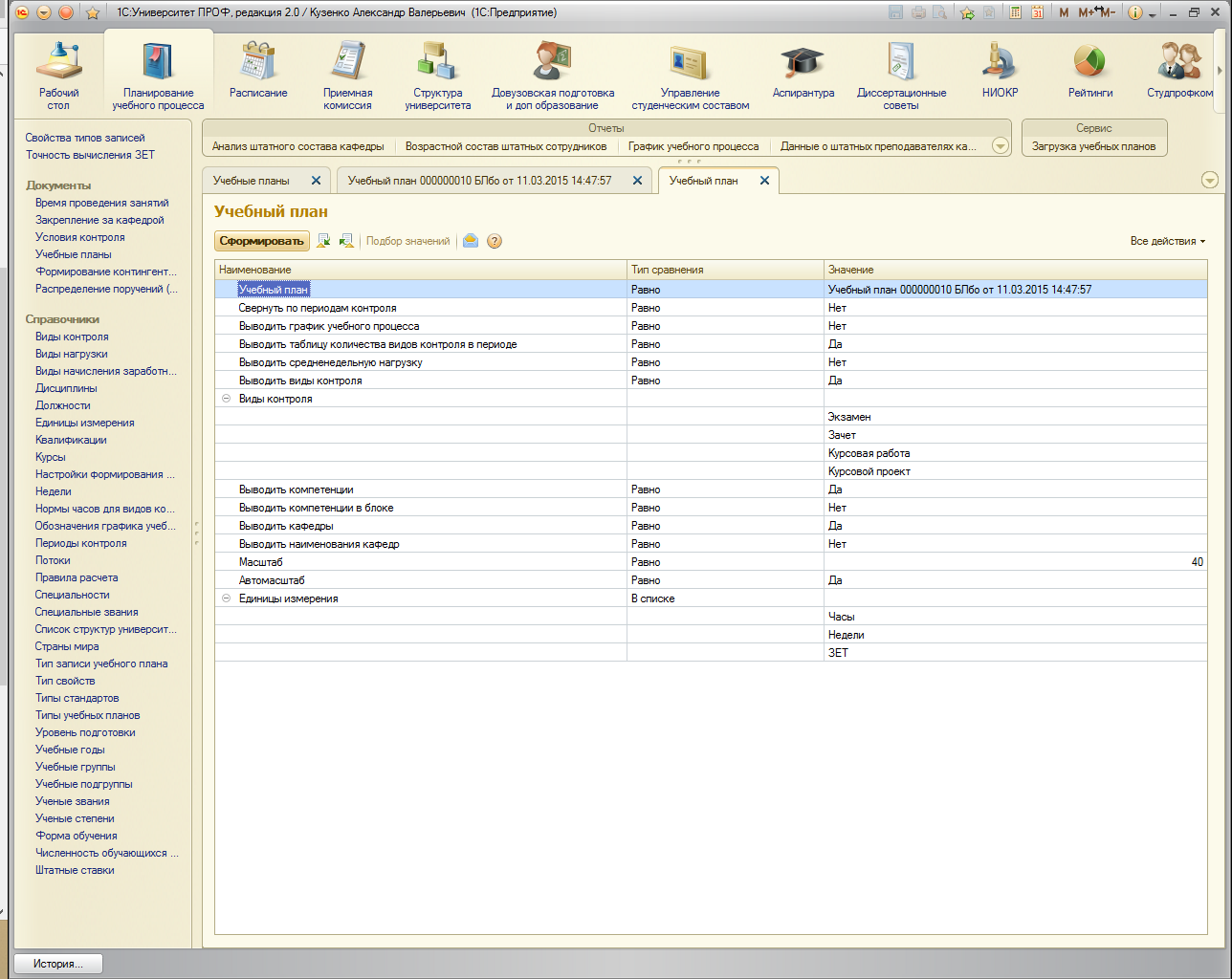 Рисунок 4.Для печати выбрать «Файл»-> «Печать» или нажать на иконку принтера в верхней части окна (рис.5).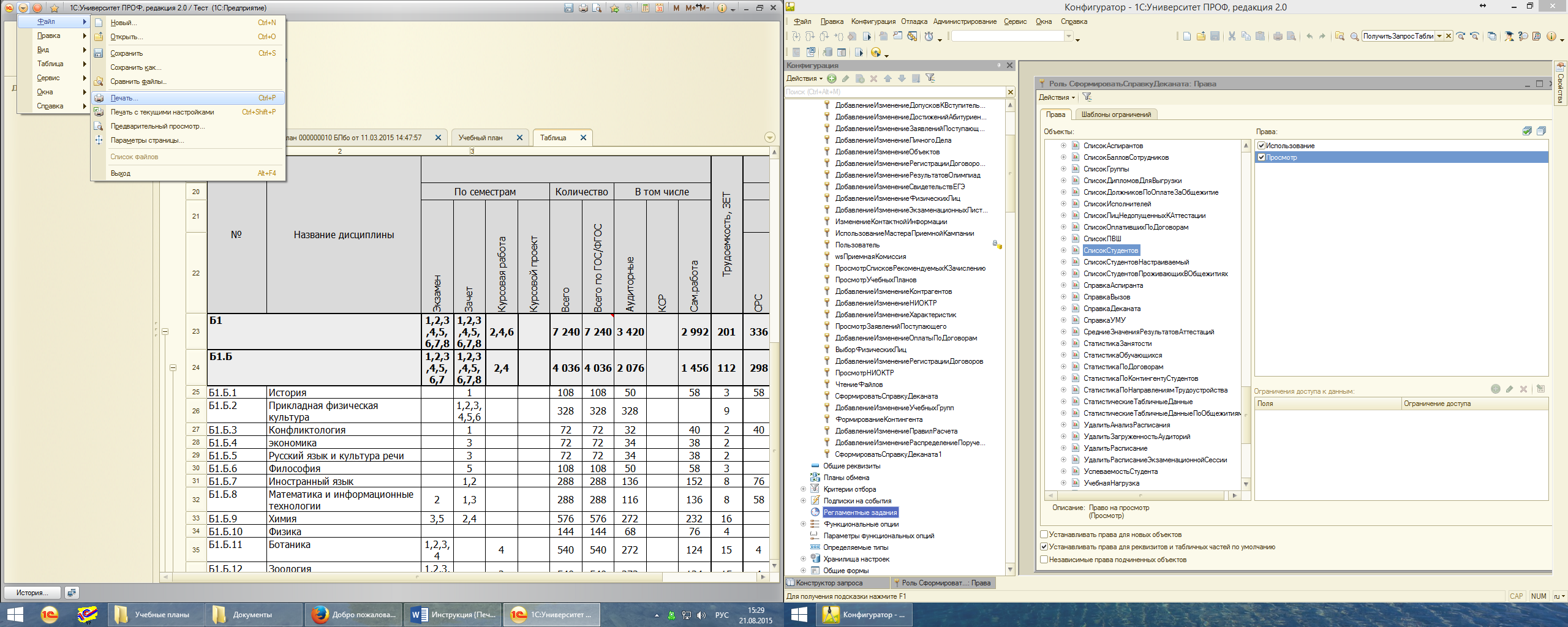 Рисунок 5.